40G QSFP+ Direct Attach Cable(DAC)Datasheet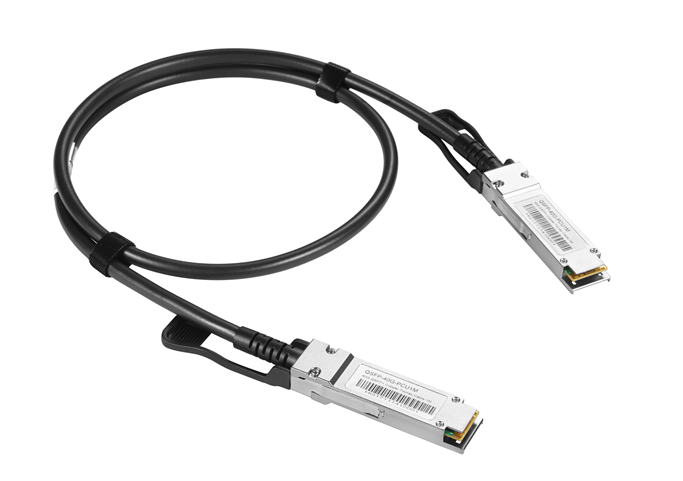 General DescriptionQSFP+ Direct Attach Cables are compliant with the SFF-8436 specifications. Various choices of wire gauge are available from 30 to 24 AWG with various choices of cable length (up to 7m).FeaturesCompliant with SFF- 8436.Up to 10.3125Gbps data rate per channelUp to 7m transmissionOperating temperature: 0~70℃Single 3.3V power supplyRoHS compliantBenefitsCost-effective copper solutionLowest total system power solutionLowest total system EMI solutionOptimized design for Signal IntegrityApplications40G EthernetPin Function Definition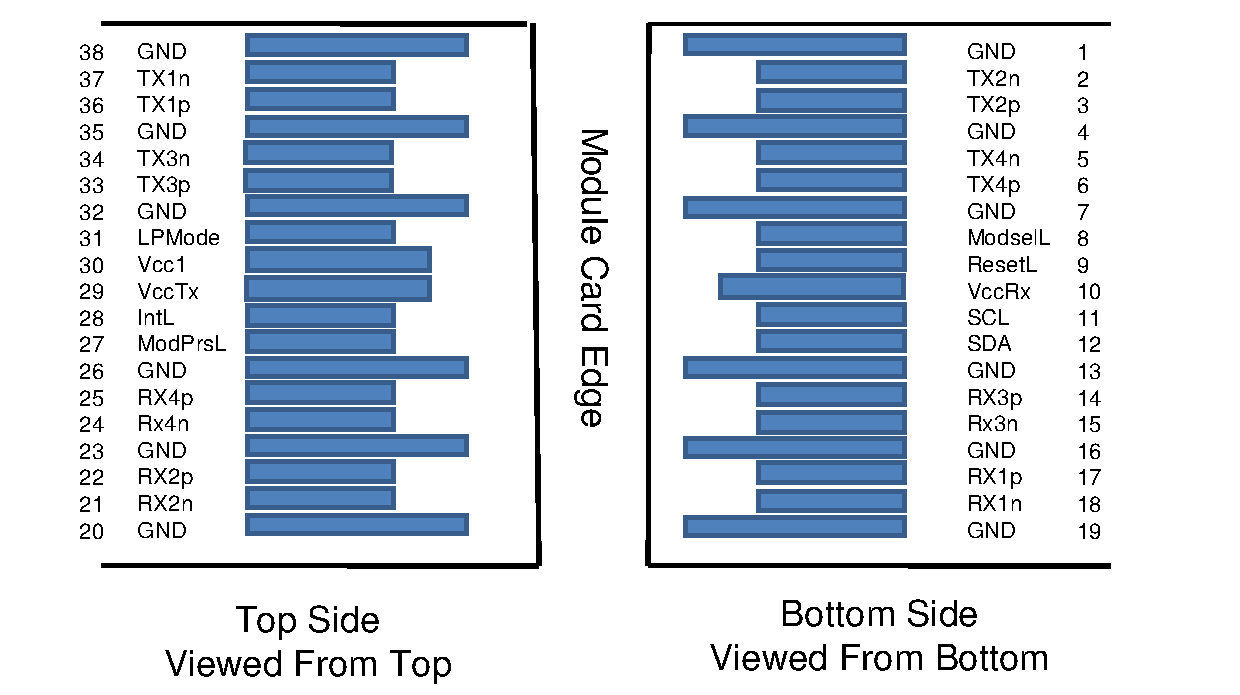 General Product CharacteristicsHigh Speed CharacteristicsMechanical SpecificationsThe connector is compatible with the SFF-8436 specification.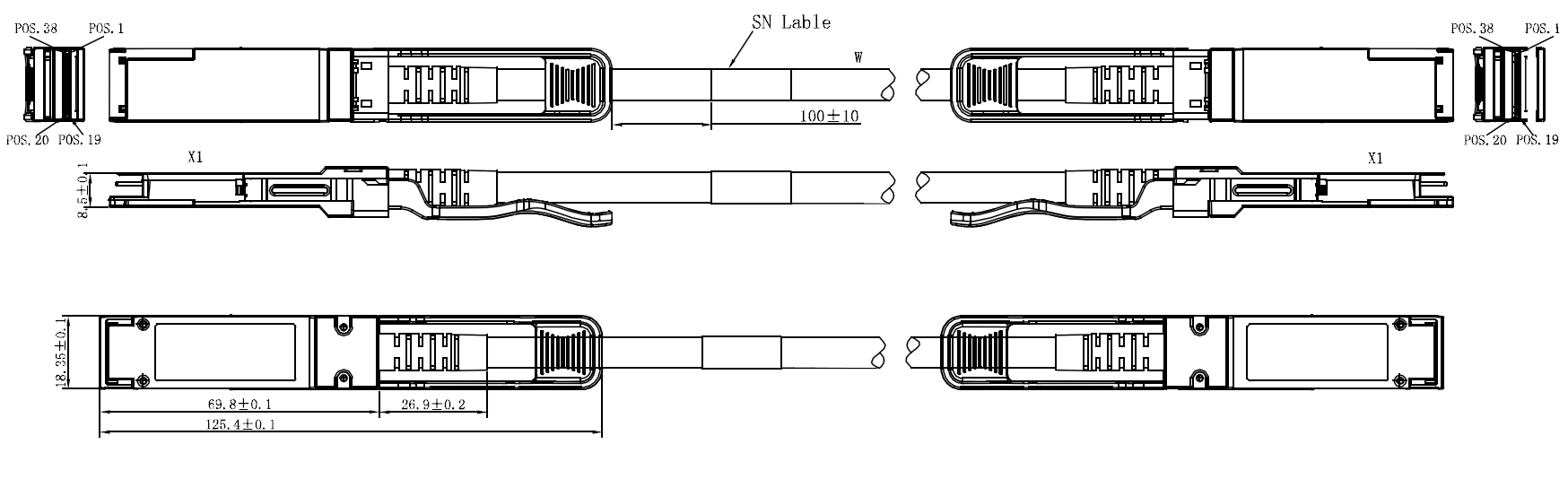 Regulatory CompliancePinLogicSymbolDescription1GNDGround2CML-ITx2nTransmitter Inverted Data Input3CML-ITx2pTransmitter Non-Inverted Data Input4GNDGround5CML-ITx4nTransmitter Inverted Data Input6CML-ITx4pTransmitter Non-Inverted Data Input7GNDGround8LVTTL-IModSelLModule Select9LVTTL-IResetLModule Reset10Vcc Rx+3.3V Power Supply Receiver11LVCMOS-I/OSCL2-wire serial interface clock12LVCMOS-I/OSDA2-wire serial interface data13GNDGround14CML-ORx3pReceiver Non-Inverted Data Output15CML-ORx3nReceiver Inverted Data Output16GNDGround17CML-ORx1pReceiver Non-Inverted Data Output18CML-ORx1nReceiver Inverted Data Output19GNDGround20GNDGround21CML-ORx2nReceiver Inverted Data Output22CML-ORx2pReceiver Non-Inverted Data Output23GNDGround24CML-ORx4nReceiver Inverted Data Output25CML-ORx4pReceiver Non-Inverted Data Output26GNDGround27LVTTL-OModPrsLModule Present28LVTTL-OIntLInterrupt29Vcc Tx+3.3V Power supply transmitter30Vcc1+3.3V Power supply31LVTTL-ILPModeLow Power Mode32GNDGround33CML-ITx3pTransmitter Non-Inverted Data Input34CML-ITx3nTransmitter Inverted Data Input35GNDGround36CML-ITx1pTransmitter Non-Inverted Data Input37CML-ITx1nTransmitter Inverted Data Input38GNDGroundQSFP+ DAC SpecificationsNumber of LanesTx & RxChannel Data Rate10.3125 GbpsOperating Temperature0 to + 70°CStorage Temperature-40 to + 85°CSupply Voltage3.3 V nominalElectrical Interface38 pins edge connectorManagement InterfaceSerial, I2CParameterSymbolMinTypMaxUnitsNotesDifferential ImpedanceZd90100110ΩDifferential Input Return LossSDDXX<-12+2* SQRT (f) with f in GHz<-12+2* SQRT (f) with f in GHz<-12+2* SQRT (f) with f in GHzdB0.01~4.1GHzDifferential Input Return LossSDDXX<-6.3+13*Log10/(f/5.5) with f in GHz<-6.3+13*Log10/(f/5.5) with f in GHz<-6.3+13*Log10/(f/5.5) with f in GHzdB4.1~11.1GHzCommon Mode Output Return LossSCCXX< -7+1.6*f with f in GHz< -7+1.6*f with f in GHz< -7+1.6*f with f in GHzdB0.01~2.5GHzCommon Mode Output Return LossSCCXX-3dB2.5~11.1GHzDifference Waveform Distortion PenaltydWDPc6.75dBVMA LossL4.4dBVMA Loss to Crosstalk RatioVCR32.5dBLength (m)Cable AWG1     30230/26330/26426526/24624724FeatureTest MethodPerformanceElectrostatic Discharge (ESD) to the Electrical PinsMIL-STD-883C Method 3015.7Class 1(>2000 Volts)Electromagnetic Interference(EMI)FCC Class BCompliant with StandardsElectromagnetic Interference(EMI)CENELEC EN55022 Class BCompliant with StandardsElectromagnetic Interference(EMI)CISPR22 ITE Class BCompliant with StandardsRF Immunity(RFI)IEC61000-4-3Typically Show no Measurable Effect from a 10V/m Field Swept from 80 to 1000MHzRoHS ComplianceRoHS Directive 2011/65/EU and it's Amendment Directives 6/6RoHS 6/6 compliant